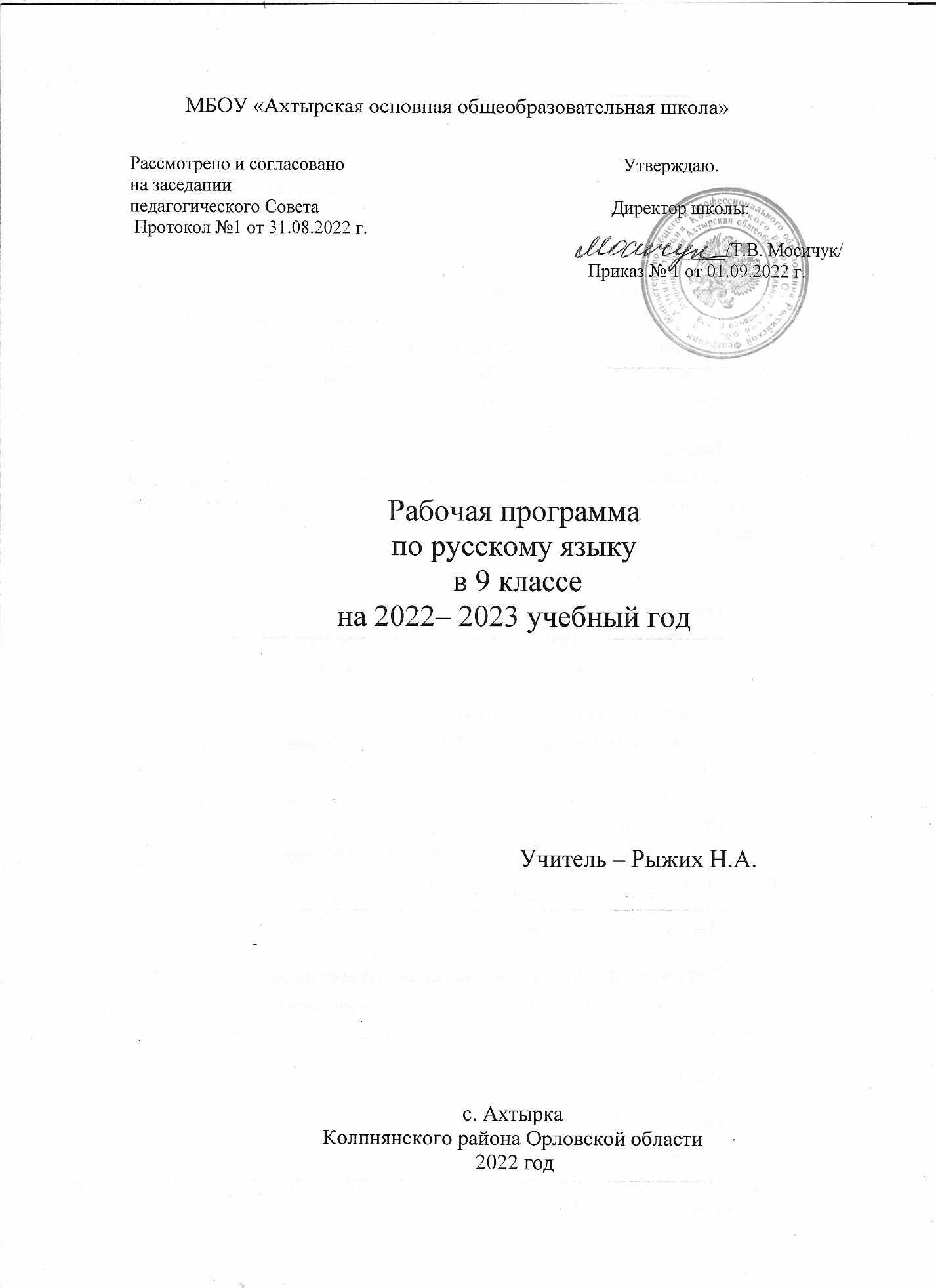 Рабочая программа по русскому языку для 9 класса составлена на основе Федерального государственного образовательного стандарта, основной образовательной программы МБОУ «Ахтырская основная общеобразовательная школа», учебного плана, примерной программы основного общего образования по русскому языку с учетом авторской программы по русскому языку Л.А. Тростенцовой, Т.А. Ладыженской (Рабочая программа. – Москва: Просвещение, 2011 год).Рабочая программа ориентирована на использование учебника (УМК Л.А. Тростенцовой и Т.А. Ладыженской): «Русский язык 9 класс», авторы: С.Г.Бархударов, С.Е.Крючков, Л.Ю.Максимов, Л.А.Чешко и др. - Москва, «Просвещение», 2019 г.)Выбор данной авторской программы и учебно-методического комплекса обусловлен тем, что ее содержание направлено на формирование универсальных учебных действий, обеспечивающих развитие познавательных и коммуникативных качеств личности. Обучающиеся включаются в проектную исследовательскую деятельность, основу которой составляют такие учебные действия, как умение видеть проблемы, ставить вопросы, классифицировать, наблюдать, делать выводы, типы осложнений в предложении, различать обособления, объяснять правописание орфограмм, постановку пунктограмм, доказывать, давать определения понятий, структурировать материал и др. Сюда же относятся приемы, сходные с определением понятий: описание, характеристика, разъяснение, сравнение, различение, классификация, наблюдение, умения делать выводы и заключения, структурировать материал и др. Учащиеся включаются в коммуникативную учебную деятельность, где преобладают такие её виды, как умение полно и точно выражать свои мысли, аргументировать свою точку зрения, работать в группе, представлять и сообщать информацию в устной и письменной форме, вступать в диалог и так далее.В программе особое внимание уделено содержанию, способствующему формированию современной языковой картины мира, показано практическое применение лингвистических знаний.Построение учебного содержания курса осуществляется последовательно от общего к частному с учётом реализации внутрипредметных и метапредметных связей. В основу положено взаимодействие научного, гуманистического, аксиологического, культурологического, личностно-деятельностного, интегративного, компетентностного подходов.Программа рассчитана на 102 ч. в год (3 часа в неделю), 34 учебные недели.В Рабочей программе курса нашли отражение цели и задачи изучения русского языка на ступени основного общего образования:воспитание духовно богатой нравственно ориентированной личности с развитым чувством самосознания;овладение системой знаний, языковыми и речевыми умениями и навыками, развитие готовности и способности к речевому взаимодействию и взаимопониманию, потребности в речевом самосовершенствовании, овладение важнейшими общеучебными умениями и универсальными учебными действиями;развитие интеллектуальных и творческих способностей обучающихся, развитие речевой культуры обучающихся;совершенствование коммуникативных, речевых способностей.    Содержание учебного предмета Международное значение русского языка Повторение изученного в 5-8 классах Фонетика. Графика. Орфография. Лексика и фразеология. Орфография. Морфемика. Словообразование. Морфология. Самостоятельные и служебные части речи. Синтаксис словосочетания и простого предложения. Контрольный диктант с грамматическим заданием.                                                                                          Р.р. Сжатое изложение текста. Р.р. Подробное изложение. Р.р. Текст и его основные признаки. Средства связи предложений в тексте. Р.р. Сочинение-рассуждение на лингвистическую тему.Синтаксис сложного предложенияПонятие о сложном предложении. Сложные и бессоюзные предложения. Разделительные и выделительные знаки препинания между частями сложного предложения. Интонация сложного предложения.                                                                                                                                   Р.р. Способы сжатого изложения содержания текста. Тезисы. КонспектПонятие о сложносочиненном предложении. Смысловые отношения в сложносочиненном предложении. Сложносочиненное предложение с разделительными союзами. Сложносочиненное предложение с соединительными союзами. Сложносочиненное предложение с противительными союзами. Разделительные знаки препинания между частями сложносочиненного предложения. Синтаксический и пунктуационный разбор сложносочиненного предложения. Повторение (контрольные вопросы и задания). Р.р. Рецензия на литературное произведение, спектакль, кинофильмПонятие о сложноподчиненном предложении. Союзы и союзные слова в сложноподчиненном предложении. Роль указательных слов в сложноподчиненном предложении.                                                              Сложноподчиненные предложения с придаточными определительными. Сложноподчиненные предложения с придаточными изъяснительными. Сложноподчиненные предложения с придаточными обстоятельственными. Сложноподчиненные предложения с придаточными цели, причины, условия, уступки, следствия. Сложноподчиненные предложения с придаточными образа действия, меры, степени и сравнительными. Сложноподчиненные предложения с несколькими придаточными. Знаки препинания при них. Синтаксический разбор сложноподчиненного предложения. Пунктуационный разбор сложноподчиненного предложения. Повторение.                                                                                           Контрольный диктант с грамматическим заданием по теме «Сложноподчиненные предложения».                                                                           Р.р. Подробное изложение текста.                                                                                                                     Р.р. Сочинение-рассуждение о природе родного края на основе текста.                           Р.р. Сочинение-рассуждение (письменный ответ на вопрос «Почему необходимо много и внимательно читать?)                                                                             Р.р. Деловые бумаги их оформление.                                                                                                                  Понятие о бессоюзном сложном предложении. Интонация в бессоюзных сложных предложениях. Бессоюзные сложные предложения со значением перечисления. Запятая и точка с запятой в бессоюзных сложных предложениях. Бессоюзное сложное предложение со значением причины, пояснения, дополнения. Двоеточие в бессоюзном сложном предложении. Бессоюзное сложное предложение со значением противопоставления, времени, условия и следствия. Тире в бессоюзном сложном предложении Синтаксический и пунктуационный разбор бессоюзном сложного предложения. Повторение.                                                                      Р.р. Сочинение-рассуждение на тему «Как я понимаю храбрость?»                             Р.р. Реферат на лингвистическую тему                                                                            Р.Р. Сжатое изложение.Употребление союзной (сочинительной и подчинительной) и бессоюзной связи в сложных предложениях. Знаки препинания в сложных предложениях с различными видами связи. Синтаксический и пунктуационный разбор предложения с различными видами связи. Публичная речь. Повторение.                                                                                      Контрольный диктант с грамматическим заданием по теме «Сложное предложение».Общие сведения о языке Роль языка в жизни общества. Язык как исторически развивающееся явление. Русский литературный язык и его стили.                                                                                                      Р.р. Составление конспекта текста.                                                                                                                     Р.р. Составление тезисов к тексту.                                                                                                                             Р.р. Русский литературный язык и его стили. Повторение изученного в 9 классе Фонетика и графика. Лексикология (лексика) и фразеология. Морфемика. Словообразование. Морфология. Синтаксис. Орфография. Пунктуация.                                                                                                     Итоговая контрольная работа                                                                                                                Р.р. Сжатое изложение.                                                                                                                               Р.р. Сочинение-рассуждение на лингвистическую тему.                                                              Р.р. Сжатое изложение.                                                                                                          Р.р. Сочинение-рассуждение на основе текста на тему «Что значит быть интеллигентным человеком?».                   Личностные, метапредметные и предметные результаты освоения предметаЛичностные результаты обучениявоспитание гражданской идентичности: патриотизма, любви и уважения к Отечеству;формирование ответственного отношения к учению, готовности и способности обучающихся к саморазвитию и самообразованию на основе мотивации к обучению и познанию;формирование осознанного, уважительного и доброжелательного отношения к другому человеку;освоение социальных норм, правил поведения, социальных ролей;развитие морального сознания и компетентности в решении моральных проблем на основе личностного выбора;формирование коммуникативной компетентности в общении со сверстниками, взрослыми в процессе деятельности разных видов;формирование целостного мировоззрения;формирование ценности здорового и безопасного образа жизни;развитие эстетического сознания.Метапредметные результаты обученияумение самостоятельно определять цели своего обучения, ставить и формулировать для себя новые задачи в учёбе и познавательной деятельности;умение самостоятельно планировать пути достижения целей, осознанно выбирать наиболее эффективные способы решения учебных и познавательных задач;умение соотносить свои действия с планируемыми результатами, корректировать свои действия в соответствии с изменяющейся ситуацией;умение оценивать правильность выполнения учебной задачи;владение основами самоконтроля, самооценки;смысловое чтение;умение определять понятия, создавать обобщения, устанавливать аналогии, классифицировать, выбирать основания и критерии классификации, устанавливать причинно-следственные связи, строить логическое рассуждение, делать выводы;умение организовывать учебное сотрудничество и совместную деятельность с одноклассниками, учителем, работать индивидуально и в группе;умение осознанно использовать речевые средства в соответствии с коммуникативной задачей, планирования и регуляции своей деятельности, владение устной и письменной речью;формирование и развитие компетентности в области использования ИКТ;умение создавать, применять и преобразовывать модели, схемы, знаки для решения учебных и познавательных задач.Предметные результаты обученияУчащиеся должны знать:основные функции языка;основные понятия лингвистики: разделы языкознания, язык и речь, диалог и их виды, стили речи, письмо как жанр сочинения, публицистический стиль текста, типы речи, текст, основные единицы языка, их признаки и особенности употребления в речи;основные стилистические ресурсы лексики и фразеологии русского языка;основные нормы русского литературного языка;нормы речевого этикета, использование их в своей речевой практике;структуру сочинения-рассуждения, описания, повествования.Учащиеся должны уметь:определять основные лингвистические понятия;характеризовать орфограммы, пунктограммы;выполнять разные виды разбора;различать типы текста;различать стили речи;применять языковые средства при создании устных и письменных высказываний, в общении;писать изложение (в том числе и сжатое);создавать сочинения разных типов;владеть разными типами речи.                   Учебно – тематическое планированиеКалендарно – тематическое планированиеУчебно-методическое обеспечение образовательной деятельностиДля ученика:1. Русский язык. 9 класс: учеб. для общеобразоват. организаций/ С.Г. Бархударов и др. - М.: Просвещение, 2019 г.2. Подготовка к итоговой аттестации по курсу «Русский язык»: 9 класс / Под редакцией – Н.А.Сениной Р-Д.: Легион, 2017.3. ОГЭ. Русский язык: типовые экзаменационные варианты:36 вариантов/под ред. И.П. Цыбулько-М.: Издательство «Национальное образование», 2021г.4. Русский язык. Теория. 5-9 классы. Углубленное изучение: учебник для общеобразовательных учреждений. / В.В. Бабайцева-М.: Дрофа, 2014. (дополнительный учебник для расширенного изучения предмета);5. Русский язык. Русская речь. 9 класс: учебник для общеобразовательных учреждений. / Е.И.Никитина. –22-е издание, стереотипное.- М.: Дрофа, 2015. (дополнительный учебник для расширенного изучения предмета);Для учителя:Русский язык. 9 класс: учеб. для общеобразоват. организаций/ С.Г. Бархударов и др. - М.: Просвещение, 2019 г.Дидактические материалы, входящие в учебно-методический комплект:1. Богданова Г.А. Уроки русского языка в 9 классе. Книга для учителя. – М.: Просвещение, 2019.2. Тростенцова Л. А. Русский язык. Поурочные разработки. 9 класс: пособие для учителей общеобразоват. учреждений / Л. А. Тростенцова, А. И. Запорожец. — М.: Просвещение, 20133. Сенина Н.А. Русский язык 9 класс. Итоговая аттестация – 2015. – Ростов н/Д: Легион, 2015.4. Сборники диктантов и изложений. Тесты по русскому языку для 9 классов.№п/п                          ТемаКол-во часовКол-во контр. работКол-во часов по р/рКол-во письмен. работ1Международное значение русского языка12Повторение изученного 5-8 классах131433Синтаксис сложного предложения5721174Общие сведения о языке544Повторение26144Всего10242314№ урокаТемаКол-вочасовДатаДатаПримечание№ урокаТемаКол-вочасовПлан.Фактич.Примечание1Международное значение русского языка.1Повторение изученного в 5-8 классах (9 + 4)Повторение изученного в 5-8 классах (9 + 4)Повторение изученного в 5-8 классах (9 + 4)Повторение изученного в 5-8 классах (9 + 4)Повторение изученного в 5-8 классах (9 + 4)Повторение изученного в 5-8 классах (9 + 4)Повторение изученного в 5-8 классах (9 + 4)2Фонетика. Орфография.13Лексика и фразеология.14Р.р. Сжатое изложение текста (упр. 25).15Морфемика и словообразование. Орфография.16Морфемика и словообразование. Орфография.17Морфология. Орфография.18Морфология. Орфография.19Р.р. Подробное изложение текста (упр. 40).110Синтаксис словосочетания и простого предложения.111Синтаксис словосочетания и простого предложения.112Контрольный диктант с грамматическим заданием.113Р.р. Текст и его основные признаки. Средства связи предложений в тексте.114Р.р. Сочинение-рассуждение на лингвистическую тему.1Синтаксис сложного предложения (47 +10)Синтаксис сложного предложения (47 +10)Синтаксис сложного предложения (47 +10)Синтаксис сложного предложения (47 +10)Синтаксис сложного предложения (47 +10)Синтаксис сложного предложения (47 +10)Синтаксис сложного предложения (47 +10)15Общее понятие о сложном предложении116Р.р. Способы сжатого изложения содержания текста. Тезисы. Конспект.117Сложносочиненные предложения и их особенности. Знаки препинания в сложносочиненном предложении.118Сложносочиненные предложения и их особенности. Знаки препинания в сложносочиненном предложении.119Знаки препинания в сложносочиненном предложении.120Знаки препинания в сложносочиненном предложении.121Р.р. Рецензия на литературное произведение, спектакль, кинофильм.122Р.р. Рецензия на литературное произведение, спектакль, кинофильм.123Строение сложноподчиненного предложения. Знаки препинания в сложноподчиненном предложении.124Строение сложноподчиненного предложения. Знаки препинания в сложноподчиненном предложении.125Сложноподчиненные предложения с придаточными определительными.126Сложноподчиненные предложения с придаточными определительными.127Сложноподчиненные предложения с придаточными определительными.128Сложноподчиненные предложения с придаточными изъяснительными.129Сложноподчиненные предложения с придаточными изъяснительными.130Сложноподчиненные предложения с придаточными изъяснительными.131Сложноподчиненные предложения с придаточными обстоятельственными.132Сложноподчиненные предложения с придаточными образа действия и степени.133Сложноподчиненные предложения с придаточными образа действия и степени134Сложноподчиненные предложения с придаточными места.135Сложноподчиненные предложения с придаточными времени.136Р.р. Подробное изложение текста (упр. 180).137Р.р. Сочинение-рассуждение о природе родного края на основе текста (упр. 180, 181).138Сложноподчинённые предложения с придаточными условия.139Сложноподчинённые предложения с придаточными причины.140Сложноподчинённые предложения с придаточными цели.141Сложноподчиненные предложения с придаточными сравнительными.142Сложноподчинённые предложения с придаточными уступки.143Сложноподчинённые предложения с придаточными уступки.144Р.р. Сочинение-рассуждение (письменный ответ на вопрос «Почему необходимо много и внимательно читать?)145Сложноподчинённые предложения с придаточными следствия.146Сложноподчиненные предложения с придаточными присоединительными.147Сложноподчиненные предложения с придаточными присоединительными.148Сложноподчиненные предложения с несколькими придаточными. Знаки препинания в них.149Сложноподчиненные предложения с несколькими придаточными. Знаки препинания в них.150Повторение и обобщение сведений о сложноподчиненных предложениях с различными видами придаточных.151Повторение и обобщение сведений о сложноподчиненных предложениях с различными видами придаточных.152 Контрольный диктант с грамматическим заданием по теме «Сложноподчиненные предложения».153Анализ диагностической работы.154Р.р. Деловые бумаги их оформление.155Бессоюзное сложное предложение и его особенности. Смысловые отношения между частями  бессоюзного сложного предложения.156Запятая и точка с запятой в бессоюзном сложном предложении.157Двоеточие в бессоюзном сложном предложении.158Двоеточие в бессоюзном сложном предложении159Тире в бессоюзном сложном предложении.160Тире в бессоюзном сложном предложении.161Обобщение изученного по теме «Бессоюзное сложное предложение».162Р.р. Реферат на лингвистическую тему.163Сложные предложения с разными видами союзной и бессоюзной связи и пунктуация при них.164Сложные предложения с разными видами союзной и бессоюзной связи и пунктуация при них.165Сложные предложения с разными видами союзной и бессоюзной связи и пунктуация при них.166Авторское употребление знаков препинания.167Обобщение по теме «Сложное предложение».168Обобщение по теме «Сложное предложение».169Контрольный диктант с грамматическим заданием по теме «Сложное предложение».170Р.р. Сжатое изложение  текста (упр. 295 или 301)171Р.р. Сочинение-рассуждение на тему «Как я понимаю храбрость» (упр. 295, 296).1Общие сведение о языке (1 + 4)Общие сведение о языке (1 + 4)Общие сведение о языке (1 + 4)Общие сведение о языке (1 + 4)Общие сведение о языке (1 + 4)Общие сведение о языке (1 + 4)Общие сведение о языке (1 + 4)72Роль языка в жизни общества. Язык как исторически развивающееся явление.173Р.р. Составление конспекта текста (упр. 308).174Р.р. Составление тезисов к тексту (упр. 313).175Р.р. Русский литературный язык и его стили.176Р.р. Русский литературный язык и его стили.1Повторение изученного в 5-9 классах (22 + 4)Повторение изученного в 5-9 классах (22 + 4)Повторение изученного в 5-9 классах (22 + 4)Повторение изученного в 5-9 классах (22 + 4)Повторение изученного в 5-9 классах (22 + 4)Повторение изученного в 5-9 классах (22 + 4)Повторение изученного в 5-9 классах (22 + 4)77Фонетика, графика, орфография.178Лексика, фразеология.179Изобразительно-выразительные средства языка, основанные на переносном значении слова.1180Р.р. Сжатое изложение (упр. 360).181Морфемика. Словообразование. Орфография.182Морфемика. Словообразование. Орфография.183Лексико-грамматические особенности именных частей речи. Грамматические нормы их использования. Орфограммы в окончаниях и суффиксах существительных и прилагательных.184Лексико-грамматические особенности именных частей речи. Грамматические нормы их использования. Орфограммы в окончаниях и суффиксах существительных и прилагательных.185Лексико-грамматические особенности глаголов, причастий и деепричастий. Грамматические нормы их использования. Орфограммы в окончаниях и суффиксах глаголов и причастий.186Лексико-грамматические особенности глаголов, причастий и деепричастий. Грамматические нормы их использования. Орфограммы в окончаниях и суффиксах глаголов и причастий187Лексико-грамматические особенности наречий и слов состояния. Правописание наречий.188Служебные части речи. Специфика их использования в тексте.189Правописание предлогов и союзов.190Правописание НЕ и НИ с разными частями речи.191Словосочетание. Синтаксис простого предложения.1192Знаки препинания в предложениях с однородными и обособленными членами, вводными словами и обращениями.1193Знаки препинания в предложениях с однородными и обособленными членами, вводными словами и обращениями.194Синтаксис сложного предложения.195Синтаксис сложного предложения.196Употребление знаков препинания.197Р.р. Сочинение-рассуждение на лингвистическую тему.198Итоговая контрольная работа.199Анализ итоговой контрольной работы.1100Р.р. Сжатое изложение (упр. 455).1101Р.р. Сочинение-рассуждение на основе текста на тему «Что значит быть интеллигентным человеком?» (упр. 456).1102Итоговое занятие.1